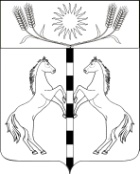 РЕШЕНИЕСОВЕТА КАНЕЛОВСКОГО  СЕЛЬСКОГО  ПОСЕЛЕНИЯСТАРОМИНСКОГО РАЙОНА от  28.08.2017                                                                                           № 29.9ст. Канеловская«Об утверждении порядка формирования, ведения и обязательного опубликования перечня муниципального имущества, свободного от прав третьих лиц, предназначенного для предоставления во владение и (или) пользование субъектам малого и среднего предпринимательства и организациям, образующим инфраструктуру поддержки субъектов малого и среднего предпринимательства»в новой редакцииВ соответствии с Постановлением Российской Федерации от 01 декабря 2016 года №1283 «О внесении изменений в постановление Правительства Российской Федерации от 21.08.2010 года №645»,статьей 7 Федерального закона от 06.10.2003 г. № 131-ФЗ «Об общих принципах организации местного самоуправления в Российской Федерации», статьей 18 Федерального закона от 24.07.2007 №209-ФЗ «О развитии малого и среднего предпринимательства в Российской Федерации», руководствуясь статьей 26 Устава Канеловского сельского поселения Староминского района, Совет Канеловского сельского поселения Староминского района р е ш и л:1. Утвердить порядок формирования, ведения и обязательного опубликования перечня муниципального имущества, свободного от прав третьих лиц, предназначенного для предоставления во владение и (или) пользование субъектам малого и среднего предпринимательства и организациям, образующим инфраструктуру поддержки субъектов малого и среднего предпринимательства в новой редакции (прилагается).2. Решение Совета Канеловского сельского поселения Староминского района от 21.03.2017г. №25.3 «Об утверждении порядка формирования, ведения и обязательного опубликования перечня муниципального имущества, свободного от прав третьих лиц, предназначенного для предоставления во владение и (или) пользование субъектам малого и среднего предпринимательства и организациям, образующим инфраструктуру поддержки субъектов малого и среднего предпринимательства»  признать утратившим силу.3. Контроль за выполнением решения возложить на комиссию по вопросам агропромышленного комплекса, экологии, имущественных и земельных отношений Совета Канеловского сельского поселения Староминского района (Гордиенко В.В.).  4.Опубликовать настоящее решение на официальном сайте Канеловского сельского поселения Староминского района  http://канеловскоесп.рф/.5. Настоящее решение вступает в силу со дня его официального обнародования.Исполняющая обязанности главыКанеловского сельского поселения Староминского района                                                                    Л.Г.ИндылоПРИЛОЖЕНИЕк решению СоветаКанеловскогосельского поселенияСтароминского районаот 28.08.2017 № 29.9ПОРЯДОКформирования, ведения и обязательного опубликования перечня муниципального имущества, свободного от прав третьих лиц, предназначенного для предоставления во владение и (или) пользование субъектам малого и среднего предпринимательства и организациям, образующим инфраструктуру поддержки субъектов малого и среднего предпринимательства1. Общие положения1.1. Настоящий Порядок формирования, ведения, обязательного опубликования Перечня муниципального имущества, свободного от прав третьих лиц (за исключением имущественных прав субъектов малого и среднего предпринимательства), предназначенного для предоставления во владение и (или) пользование субъектам малого и среднего предпринимательства и организациям, образующим инфраструктуру поддержки субъектов малого и среднего предпринимательства, на территории Канеловского сельского поселения Староминского района (далее - Порядок), разработан в соответствии с Федеральным законом от 24.07.2007 N 209-ФЗ "О развитии малого и среднего предпринимательства в Российской Федерации", Федеральным законом от 22.07.2008 N 159-ФЗ "Об особенностях отчуждения недвижимого имущества, находящегося в государственной собственности субъектов Российской Федерации или в муниципальной собственности и арендуемого субъектами малого и среднего предпринимательства, и о внесении изменений в отдельные законодательныеакты РоссийскойФедерации.1.2. Настоящий Порядок регулирует правила формирования, ведения и публикации Перечня муниципального имущества Канеловского сельского поселения Староминского района, свободного от прав третьих лиц (за исключением имущественных прав субъектов малого и среднего предпринимательства), предназначенного для предоставления во владение и (или) пользование субъектам малого и среднего предпринимательства и организациям, образующим инфраструктуру поддержки субъектов малого и среднего предпринимательства, на территории Канеловского сельского поселения Староминского района(далее - Перечень).1.3. Перечень формируется в соответствии с настоящим Порядком и утверждается Решением Совета Канеловского сельского поселения Староминского района.1.4. Муниципальное имущество, включенное в указанный Перечень, может передаваться во владение и (или) пользование на долгосрочной основе субъектам малого и среднего предпринимательства и организациям, образующим инфраструктуру поддержки субъектов малого и среднего предпринимательства, и не подлежит отчуждению в частную собственность, в том числе в собственность субъектов малого и среднего предпринимательства, во владении и (или) пользовании которых находится это имущество, за исключением возмездного отчуждения такого имущества в собственность субъектов малого и среднего предпринимательства в соответствии с частью 2.1 статьи 9 Федерального закона от 22.07.2008 N 159-ФЗ "Об особенностях отчуждения недвижимого имущества, находящегося в государственной собственности субъектов Российской Федерации или в муниципальной собственности и арендуемого субъектами малого и среднего предпринимательства, и о внесении изменений в отдельные законодательные акты Российской Федерации".2. Порядок формирования Перечня2.1. В Перечень включается имущество, находящееся в собственности Канеловского сельского поселения Староминского района, свободное от прав третьих лиц (за исключением имущественных прав субъектов малого и среднего предпринимательства), а также занимаемое организациями, образующими инфраструктуру поддержки малого и среднего предпринимательства.В случае нахождения имущества на праве хозяйственного ведения муниципального унитарного предприятия в Перечень включается имущество исключительно с согласия предприятия.2.2. Имущество, включенное в Перечень, может быть использовано в целях предоставления его во владение и (или) пользование на долгосрочной основе субъектам малого и среднего предпринимательства и организациям, образующим инфраструктуру поддержки субъектов малого и среднего предпринимательства, в соответствии с требованиями действующего законодательства Российской Федерации и иными нормативными правовыми актами, а также может быть отчуждено на возмездной основе в собственность субъектов малого и среднего предпринимательства в соответствии с частью 2.1 статьи 9 Федерального закона от 22.07.2008 N 159-ФЗ "Об особенностях отчуждения недвижимого имущества, находящегося в государственной собственности субъектов Российской Федерации или в муниципальной собственности и арендуемого субъектами малого и среднего предпринимательства, и о внесении изменений в отдельные законодательные акты Российской Федерации".2.3. Формирование Перечня представляет собой действия по подготовке проекта решения Совета Канеловского сельского поселения Староминского района об утверждении Перечня либо его изменении.2.4. Ведение Перечня представляет собой деятельность по занесению в него данных о соответствующем муниципальном имуществе, изменению и дополнению Перечня, а также его хранению в электронном и бумажном виде.2.5. Формирование и ведение Перечней основывается на следующих основных принципах:- достоверности данных и легитимности источников информации, используемых для ведения Перечней;-возможности оперативного доступа к сведениям Перечней;-ежегодной актуализации Перечней до 1 ноября текущего года.2.6. В Перечень свободного имущества вносятся сведения о недвижимом имуществе, соответствующем следующим критериям:2.6.1. имущество свободно от прав третьих лиц.2.6.2. имущество не ограничено в обороте.2.6.3. имущество не является объектом религиозного назначения.2.6.4. имущество не является объектом незавершенного строительства.2.6.5. В отношении имущества не принято решение о предоставлении его третьим лицам.2.6.6. имущество не включено в прогнозный план (программу) приватизации муниципального имущества Канеловского сельского поселения Староминского района.2.6.7. имущество не признано аварийным в установленном порядке и подлежащим сносу или реконструкции.2.7. Объекты муниципальной собственности могут быть исключены из Перечня в случаях:2.7.1. необходимости использования помещения для муниципальных или государственных нужд;2.7.2. в случае передачи в установленном законом порядке объекта в государственную собственность РФ или государственную собственность Краснодарского края;2.7.3. в случае возмездного отчуждения объекта в собственность субъектов малого и среднего предпринимательства в соответствии с частью 2.1 статьи 9 Федерального закона от 22.07.2008 N 159-ФЗ "Об особенностях отчуждения недвижимого имущества, находящегося в государственной собственности субъектов Российской Федерации или в муниципальной собственности и арендуемого субъектами малого и среднего предпринимательства, и о внесении изменений в отдельные законодательные акты Российской Федерации";2.7.4. прекращение в установленном порядке права муниципальной собственности Канеловского сельского поселения Староминского района на имущество;2.7.5. отсутствие в течение двух лет со дня включения сведений о недвижимом имуществе в Перечень свободного имущества от субъектов малого и среднего предпринимательства или организаций, образующих инфраструктуру поддержки субъектов малого и среднего предпринимательства:- заявок на участие в аукционе (конкурсе) на право заключения договора, предусматривающего переход прав владения и (или) пользования;- заявлений о предоставлении недвижимого имущества, в отношении которого заключение договора, предусматривающего переход прав владения и (или) пользования, может быть осуществлено без проведения аукциона (конкурса) в случаях, предусмотренных Федеральным законом от 26 июля 2006 г. N 135-ФЗ "О защите конкуренции".2.7.6. Недвижимое имущество не соответствует критериям, указанным в пункте 2.6 настоящего Порядка.Исключение объектов муниципальной собственности из Перечня не является основанием для прекращения действия заключенных с субъектами малого и среднего предпринимательства и организациями, образующими инфраструктуру поддержки субъектов малого и среднего предпринимательства, договоров владения и (или) пользования имуществом.2.8. Запрещаются продажа переданного субъектам малого и среднего предпринимательства и организациям, образующим инфраструктуру поддержки субъектов малого и среднего предпринимательства, имущества, переуступка прав пользования им, передача прав пользования им в залог и внесение прав пользования таким имуществом в уставный капитал любых других субъектов хозяйственной деятельности, за исключением возмездного отчуждения такого имущества в собственность субъектов малого и среднего предпринимательства в соответствии с частью 2.1 статьи 9 Федерального закона от 22.07.2008 N 159-ФЗ "Об особенностях отчуждения недвижимого имущества, находящегося в государственной собственности субъектов Российской Федерации или в муниципальной собственности и арендуемого субъектами малого и среднего предпринимательства, и о внесении изменений в отдельные законодательные акты Российской Федерации".2.9. Ежегодное увеличение количества объектов в Перечне свободного имущества должно составлять не менее 10 процентов от ранее утвержденного количества.2.10. Перечень свободного имущества и все внесенные в него изменения подлежат:2.10.1. Обязательному опубликованию в средствах массовой информации - в течение 10 рабочих дней со дня утверждения;2.10.2. опубликованию в отдельном разделе на официальном сайте Канеловского сельского поселения Староминского района в информационно-телекоммуникационной сети Интернет  http://канеловскоесп.рф/ - в течение 3 рабочих дней со дня утверждения.2.10.3. Представлению Администрацией Канеловского сельского поселения Староминского района в акционерное общество "Федеральная корпорация по развитию малого и среднего предпринимательства" с соблюдением установленных федеральным органом исполнительной власти, осуществляющим функции по выработке государственной политики и нормативно-правовому регулированию в сфере развития предпринимательской деятельности, в том числе среднего и малого бизнеса, состава указанных сведений, сроков, порядка и формы их представления.2.11. В течение года с даты включения имущества в Перечень свободного имущества администрация Канеловского сельского поселения Староминского района готовит конкурсную документацию для объявления аукциона (конкурса) на право заключения договора, предусматривающего переход прав владения и (или) пользования в отношении указанного имущества, среди субъектов малого и среднего предпринимательства и организаций, образующих инфраструктуру поддержки субъектов малого и среднего предпринимательства, или осуществляет предоставление такого имущества по заявлению указанных лиц в случаях, предусмотренных Федеральным законом от 26 июля 2006 г. N 135-ФЗ "О защите конкуренции" без проведения аукциона (конкурса).3. Порядок ведения Перечня3.1. Перечень включает в себя описание объекта учета с указанием его адреса и технических характеристик согласно форме представления и составу сведений, утвержденных Министерством экономического развития Российской Федерации.3.2. Формирование и ведение Перечня, а также учет объектов, входящих в него, осуществляются ответственным специалистом администрации Канеловского сельского поселения Староминского района.3.3. Ведение Перечня осуществляется на бумажном и электронном носителе.Ведение базы данных муниципального имущества означает внесение в нее объектов учета и данных о них, обновление данных об объектах учета и их исключение из указанной базы данных при внесении изменений или дополнений в установленном порядке в утвержденный Перечень.3.4. Информация об объектах учета, содержащаяся в реестре, предоставляется заинтересованным лицам в соответствии с законодательством Российской Федерации.4. Порядок официального опубликования Перечня4.1. Перечень, изменения и дополнения к нему подлежат размещению в сети "Интернет" на официальном сайте Канеловского сельского поселения Староминского района  http://канеловскоесп.рф/.4.2. Решения Совета Канеловского сельского поселения Староминского района об утверждении, изменении и дополнении Перечня вступают в силу со дня их официального опубликования (обнародования).Исполняющая обязанности главыКанеловского сельского поселения Староминского района                                                                    Л.Г.ИндылоПЕРЕЧЕНЬ имущества Канеловского сельского поселения Староминского района, предназначенного для передачи во владение и (или) в пользование субъектам  малого и среднего предпринимательства и организациям, образующим инфраструктуру поддержки субъектов малого и среднего предпринимательства, а также порядке и условиях предоставления во владение и (или) пользование включенного в перечень имуществаИсполняющая обязанности главыКанеловского сельского поселенияСтароминского района 								                                                                      Л.Г.ИндылоПРИЛОЖЕНИЕ к Порядку формирования, ведения и обязательного опубликования перечня муниципального имущества, свободного от прав третьих лиц, предназначенного для предоставления во владение и (или) пользование субъектам малого и среднего предпринимательства и организациям, образующим инфраструктуру поддержки субъектов малого и среднего предпринимательства» в новой редакцииНаименование публично-правового образованияКанеловское сельское поселение Староминского районаДанные о федеральном органе исполнительной власти Российской Федерации (органе исполнительной власти субъекта Российской Федерации, органе местного самоуправления), наделенном полномочиями по управлению соответствующим имуществом:Данные о федеральном органе исполнительной власти Российской Федерации (органе исполнительной власти субъекта Российской Федерации, органе местного самоуправления), наделенном полномочиями по управлению соответствующим имуществом:Наименование органаАдминистрация Канеловского сельского поселения Староминского районаПочтовый адрес353614, Краснодарский край, Староминский район, ст.Канеловская, ул. Ленина, 138Ответственное структурное подразделениеАдминистрация Канеловского сельского поселения Староминского районаФ.И.О исполнителяИндыло Лилия ГеннадьевнаКонтактный номер телефона5-23-07Адрес электронной почтыAdm.Kanelovskaya@mail.ruАдрес страницы в информационно-телекоммуникационной сети «Интернет» с размещенным перечнем (изменениями, внесенными в перечень)http://канеловскоесп.рф/ № п/пНомер в реестре имущест-ва1Номер в реестре имущест-ва1Номер в реестре имущест-ва1Номер в реестре имущест-ва1Адрес (местоположение) объектаАдрес (местоположение) объектаАдрес (местоположение) объектаСтруктурированный адрес объектаСтруктурированный адрес объектаСтруктурированный адрес объектаСтруктурированный адрес объектаСтруктурированный адрес объектаСтруктурированный адрес объектаСтруктурированный адрес объектаСтруктурированный адрес объектаСтруктурированный адрес объектаСтруктурированный адрес объектаСтруктурированный адрес объектаСтруктурированный адрес объектаСтруктурированный адрес объектаСтруктурированный адрес объектаСтруктурированный адрес объектаСтруктурированный адрес объектаСтруктурированный адрес объектаСтруктурированный адрес объектаСтруктурированный адрес объектаСтруктурированный адрес объектаСтруктурированный адрес объектаСтруктурированный адрес объектаСтруктурированный адрес объектаСтруктурированный адрес объектаСтруктурированный адрес объектаСтруктурированный адрес объектаСтруктурированный адрес объектаСтруктурированный адрес объектаСтруктурированный адрес объектаСтруктурированный адрес объектаСтруктурированный адрес объектаСтруктурированный адрес объекта№ п/пНомер в реестре имущест-ва1Номер в реестре имущест-ва1Номер в реестре имущест-ва1Номер в реестре имущест-ва1Адрес (местоположение) объектаАдрес (местоположение) объектаАдрес (местоположение) объектаСтруктурированный адрес объектаСтруктурированный адрес объектаСтруктурированный адрес объектаСтруктурированный адрес объектаСтруктурированный адрес объектаСтруктурированный адрес объектаСтруктурированный адрес объектаСтруктурированный адрес объектаСтруктурированный адрес объектаСтруктурированный адрес объектаСтруктурированный адрес объектаСтруктурированный адрес объектаСтруктурированный адрес объектаСтруктурированный адрес объектаСтруктурированный адрес объектаСтруктурированный адрес объектаСтруктурированный адрес объектаСтруктурированный адрес объектаСтруктурированный адрес объектаСтруктурированный адрес объектаСтруктурированный адрес объектаСтруктурированный адрес объектаСтруктурированный адрес объектаСтруктурированный адрес объектаСтруктурированный адрес объектаСтруктурированный адрес объектаСтруктурированный адрес объектаСтруктурированный адрес объектаСтруктурированный адрес объектаСтруктурированный адрес объектаСтруктурированный адрес объектаСтруктурированный адрес объекта№ п/пНомер в реестре имущест-ва1Номер в реестре имущест-ва1Номер в реестре имущест-ва1Номер в реестре имущест-ва1Адрес (местоположение) объектаАдрес (местоположение) объектаАдрес (местоположение) объектаСтруктурированный адрес объектаСтруктурированный адрес объектаСтруктурированный адрес объектаСтруктурированный адрес объектаСтруктурированный адрес объектаСтруктурированный адрес объектаСтруктурированный адрес объектаСтруктурированный адрес объектаСтруктурированный адрес объектаСтруктурированный адрес объектаСтруктурированный адрес объектаСтруктурированный адрес объектаСтруктурированный адрес объектаСтруктурированный адрес объектаСтруктурированный адрес объектаСтруктурированный адрес объектаСтруктурированный адрес объектаСтруктурированный адрес объектаСтруктурированный адрес объектаСтруктурированный адрес объектаСтруктурированный адрес объектаСтруктурированный адрес объектаСтруктурированный адрес объектаСтруктурированный адрес объектаСтруктурированный адрес объектаСтруктурированный адрес объектаСтруктурированный адрес объектаСтруктурированный адрес объектаСтруктурированный адрес объектаСтруктурированный адрес объектаСтруктурированный адрес объектаСтруктурированный адрес объекта№ п/пНомер в реестре имущест-ва1Номер в реестре имущест-ва1Номер в реестре имущест-ва1Номер в реестре имущест-ва1Адрес (местоположение) объектаАдрес (местоположение) объектаАдрес (местоположение) объектаНаименова-ние субъекта Российской Федерации3Наименова-ние субъекта Российской Федерации3Наименова-ние субъекта Российской Федерации3Наименование муници-пального района / городского округа / внутри-городского округа территории города федерально-го значенияНаименование муници-пального района / городского округа / внутри-городского округа территории города федерально-го значенияНаименование муници-пального района / городского округа / внутри-городского округа территории города федерально-го значенияНаименование городского поселения / сельского поселения/ внутригородского района городского округаНаименование городского поселения / сельского поселения/ внутригородского района городского округаНаименование городского поселения / сельского поселения/ внутригородского района городского округаНаименование городского поселения / сельского поселения/ внутригородского района городского округаВид населен-ного пунктаНаиме-нование населен-ного пунктаНаиме-нование населен-ного пунктаТип элемента планировочной структурыТип элемента планировочной структурыТип элемента планировочной структурыНаиме-нование элемента плани-ровоч-ной структу-рыНаиме-нование элемента плани-ровоч-ной структу-рыНаиме-нование элемента плани-ровоч-ной структу-рыТип элемента улично-дорожной сетиТип элемента улично-дорожной сетиТип элемента улично-дорожной сетиТип элемента улично-дорожной сетиНаимено-вание элемента улично-дорожной сетиНаимено-вание элемента улично-дорожной сетиНаимено-вание элемента улично-дорожной сетиНомер дома (включая литеру)Номер дома (включая литеру)Тип и номер корпуса, строения, владенияТип и номер корпуса, строения, владенияТип и номер корпуса, строения, владенияТип и номер корпуса, строения, владения№ п/пНомер в реестре имущест-ва1Номер в реестре имущест-ва1Номер в реестре имущест-ва1Номер в реестре имущест-ва1Адрес (местоположение) объектаАдрес (местоположение) объектаАдрес (местоположение) объектаНаименова-ние субъекта Российской Федерации3Наименова-ние субъекта Российской Федерации3Наименова-ние субъекта Российской Федерации3Наименование муници-пального района / городского округа / внутри-городского округа территории города федерально-го значенияНаименование муници-пального района / городского округа / внутри-городского округа территории города федерально-го значенияНаименование муници-пального района / городского округа / внутри-городского округа территории города федерально-го значенияНаименование городского поселения / сельского поселения/ внутригородского района городского округаНаименование городского поселения / сельского поселения/ внутригородского района городского округаНаименование городского поселения / сельского поселения/ внутригородского района городского округаНаименование городского поселения / сельского поселения/ внутригородского района городского округаВид населен-ного пунктаНаиме-нование населен-ного пунктаНаиме-нование населен-ного пунктаТип элемента планировочной структурыТип элемента планировочной структурыТип элемента планировочной структурыНаиме-нование элемента плани-ровоч-ной структу-рыНаиме-нование элемента плани-ровоч-ной структу-рыНаиме-нование элемента плани-ровоч-ной структу-рыТип элемента улично-дорожной сетиТип элемента улично-дорожной сетиТип элемента улично-дорожной сетиТип элемента улично-дорожной сетиНаимено-вание элемента улично-дорожной сетиНаимено-вание элемента улично-дорожной сетиНаимено-вание элемента улично-дорожной сетиНомер дома (включая литеру)Номер дома (включая литеру)Тип и номер корпуса, строения, владенияТип и номер корпуса, строения, владенияТип и номер корпуса, строения, владенияТип и номер корпуса, строения, владения№ п/пНомер в реестре имущест-ва1Номер в реестре имущест-ва1Номер в реестре имущест-ва1Номер в реестре имущест-ва1Адрес (местоположение) объектаАдрес (местоположение) объектаАдрес (местоположение) объектаНаименова-ние субъекта Российской Федерации3Наименова-ние субъекта Российской Федерации3Наименова-ние субъекта Российской Федерации3Наименование муници-пального района / городского округа / внутри-городского округа территории города федерально-го значенияНаименование муници-пального района / городского округа / внутри-городского округа территории города федерально-го значенияНаименование муници-пального района / городского округа / внутри-городского округа территории города федерально-го значенияНаименование городского поселения / сельского поселения/ внутригородского района городского округаНаименование городского поселения / сельского поселения/ внутригородского района городского округаНаименование городского поселения / сельского поселения/ внутригородского района городского округаНаименование городского поселения / сельского поселения/ внутригородского района городского округаВид населен-ного пунктаНаиме-нование населен-ного пунктаНаиме-нование населен-ного пунктаТип элемента планировочной структурыТип элемента планировочной структурыТип элемента планировочной структурыНаиме-нование элемента плани-ровоч-ной структу-рыНаиме-нование элемента плани-ровоч-ной структу-рыНаиме-нование элемента плани-ровоч-ной структу-рыТип элемента улично-дорожной сетиТип элемента улично-дорожной сетиТип элемента улично-дорожной сетиТип элемента улично-дорожной сетиНаимено-вание элемента улично-дорожной сетиНаимено-вание элемента улично-дорожной сетиНаимено-вание элемента улично-дорожной сетиНомер дома (включая литеру)Номер дома (включая литеру)Тип и номер корпуса, строения, владенияТип и номер корпуса, строения, владенияТип и номер корпуса, строения, владенияТип и номер корпуса, строения, владения№ п/пНомер в реестре имущест-ва1Номер в реестре имущест-ва1Номер в реестре имущест-ва1Номер в реестре имущест-ва1Адрес (местоположение) объектаАдрес (местоположение) объектаАдрес (местоположение) объектаНаименова-ние субъекта Российской Федерации3Наименова-ние субъекта Российской Федерации3Наименова-ние субъекта Российской Федерации3Наименование муници-пального района / городского округа / внутри-городского округа территории города федерально-го значенияНаименование муници-пального района / городского округа / внутри-городского округа территории города федерально-го значенияНаименование муници-пального района / городского округа / внутри-городского округа территории города федерально-го значенияНаименование городского поселения / сельского поселения/ внутригородского района городского округаНаименование городского поселения / сельского поселения/ внутригородского района городского округаНаименование городского поселения / сельского поселения/ внутригородского района городского округаНаименование городского поселения / сельского поселения/ внутригородского района городского округаВид населен-ного пунктаНаиме-нование населен-ного пунктаНаиме-нование населен-ного пунктаТип элемента планировочной структурыТип элемента планировочной структурыТип элемента планировочной структурыНаиме-нование элемента плани-ровоч-ной структу-рыНаиме-нование элемента плани-ровоч-ной структу-рыНаиме-нование элемента плани-ровоч-ной структу-рыТип элемента улично-дорожной сетиТип элемента улично-дорожной сетиТип элемента улично-дорожной сетиТип элемента улично-дорожной сетиНаимено-вание элемента улично-дорожной сетиНаимено-вание элемента улично-дорожной сетиНаимено-вание элемента улично-дорожной сетиНомер дома (включая литеру)Номер дома (включая литеру)Тип и номер корпуса, строения, владенияТип и номер корпуса, строения, владенияТип и номер корпуса, строения, владенияТип и номер корпуса, строения, владения12222333444555666678899910101011111111121212131314141414114141414Краснодарский край, Староминский район, станица Канеловская, ул. Ленина Краснодарский край, Староминский район, станица Канеловская, ул. Ленина Краснодарский край, Староминский район, станица Канеловская, ул. Ленина КраснодарскийКраснодарскийКраснодарскийСтароминскийСтароминскийСтароминский Канеловское сельское поселение Канеловское сельское поселение Канеловское сельское поселение Канеловское сельское поселениестаница КанеловскаяКанеловская - - -- - - улицаулицаулицаулицаЛенинаЛенинаЛенина106 106  - - - -Краснодарский край, Староминский район, станица Канеловская, ул. ЛенинаКраснодарский край, Староминский район, станица Канеловская, ул. ЛенинаКраснодарский край, Староминский район, станица Канеловская, ул. ЛенинаКраснодарскийКраснодарскийКраснодарскийСтароминскийСтароминскийСтароминскийКанеловское сельское поселениеКанеловское сельское поселениеКанеловское сельское поселениеКанеловское сельское поселениестаницаКанеловскаяКанеловская------улицаулицаулицаулицаЛенинаЛенинаЛенина106 106 ----Вид объекта недвижимости; движимое имуществоВид объекта недвижимости; движимое имуществоВид объекта недвижимости; движимое имуществоСведения о недвижимом имуществе или его частиСведения о недвижимом имуществе или его частиСведения о недвижимом имуществе или его частиСведения о недвижимом имуществе или его частиСведения о недвижимом имуществе или его частиСведения о недвижимом имуществе или его частиСведения о недвижимом имуществе или его частиСведения о недвижимом имуществе или его частиСведения о недвижимом имуществе или его частиСведения о недвижимом имуществе или его частиСведения о недвижимом имуществе или его частиСведения о недвижимом имуществе или его частиСведения о недвижимом имуществе или его частиСведения о недвижимом имуществе или его частиСведения о недвижимом имуществе или его частиСведения о недвижимом имуществе или его частиСведения о недвижимом имуществе или его частиСведения о недвижимом имуществе или его частиСведения о недвижимом имуществе или его частиСведения о недвижимом имуществе или его частиСведения о недвижимом имуществе или его частиСведения о недвижимом имуществе или его частиСведения о недвижимом имуществе или его частиСведения о движимом имуществе11Сведения о движимом имуществе11Сведения о движимом имуществе11Сведения о движимом имуществе11Сведения о движимом имуществе11Сведения о движимом имуществе11Сведения о движимом имуществе11Сведения о движимом имуществе11Сведения о движимом имуществе11Сведения о движимом имуществе11Сведения о движимом имуществе11Сведения о движимом имуществе11Сведения о движимом имуществе11Сведения о движимом имуществе11Вид объекта недвижимости; движимое имуществоВид объекта недвижимости; движимое имуществоВид объекта недвижимости; движимое имуществоКадастровый номер 7Кадастровый номер 7Кадастровый номер 7Кадастровый номер 7Кадастровый номер 7Кадастровый номер 7Номер части объекта недвижимости согласно сведениям государственного кадастра недвижимости8Номер части объекта недвижимости согласно сведениям государственного кадастра недвижимости8Номер части объекта недвижимости согласно сведениям государственного кадастра недвижимости8Основная характеристика объекта недвижимости9Основная характеристика объекта недвижимости9Основная характеристика объекта недвижимости9Основная характеристика объекта недвижимости9Основная характеристика объекта недвижимости9Основная характеристика объекта недвижимости9Основная характеристика объекта недвижимости9Основная характеристика объекта недвижимости9Основная характеристика объекта недвижимости9Основная характеристика объекта недвижимости9Наименование объекта учета10Наименование объекта учета10Наименование объекта учета10Наименование объекта учета10Сведения о движимом имуществе11Сведения о движимом имуществе11Сведения о движимом имуществе11Сведения о движимом имуществе11Сведения о движимом имуществе11Сведения о движимом имуществе11Сведения о движимом имуществе11Сведения о движимом имуществе11Сведения о движимом имуществе11Сведения о движимом имуществе11Сведения о движимом имуществе11Сведения о движимом имуществе11Сведения о движимом имуществе11Сведения о движимом имуществе11Вид объекта недвижимости; движимое имуществоВид объекта недвижимости; движимое имуществоВид объекта недвижимости; движимое имуществоКадастровый номер 7Кадастровый номер 7Кадастровый номер 7Кадастровый номер 7Кадастровый номер 7Кадастровый номер 7Номер части объекта недвижимости согласно сведениям государственного кадастра недвижимости8Номер части объекта недвижимости согласно сведениям государственного кадастра недвижимости8Номер части объекта недвижимости согласно сведениям государственного кадастра недвижимости8Тип (площадь - для земельных участков, зданий, помещений;  протяженность, объем, площадь, глубина залегания и т.п. - для сооружений; протяженность, объем, площадь, глубина залегания и т.п. согласно проектной документации - для объектов незавершенного строительства)Тип (площадь - для земельных участков, зданий, помещений;  протяженность, объем, площадь, глубина залегания и т.п. - для сооружений; протяженность, объем, площадь, глубина залегания и т.п. согласно проектной документации - для объектов незавершенного строительства)Тип (площадь - для земельных участков, зданий, помещений;  протяженность, объем, площадь, глубина залегания и т.п. - для сооружений; протяженность, объем, площадь, глубина залегания и т.п. согласно проектной документации - для объектов незавершенного строительства)Тип (площадь - для земельных участков, зданий, помещений;  протяженность, объем, площадь, глубина залегания и т.п. - для сооружений; протяженность, объем, площадь, глубина залегания и т.п. согласно проектной документации - для объектов незавершенного строительства)Фактическое значение/ Проектируемое значение (для объектов незавершенного строительства)Фактическое значение/ Проектируемое значение (для объектов незавершенного строительства)Фактическое значение/ Проектируемое значение (для объектов незавершенного строительства)Единица измерения (для площади - кв. м; для протяженности - м; для глубины залегания - м; для объема - куб. м)Единица измерения (для площади - кв. м; для протяженности - м; для глубины залегания - м; для объема - куб. м)Единица измерения (для площади - кв. м; для протяженности - м; для глубины залегания - м; для объема - куб. м)Наименование объекта учета10Наименование объекта учета10Наименование объекта учета10Наименование объекта учета10Тип: оборудование, машины, механизмы, установки, транспортные средства, инвентарь, инструменты, иноеТип: оборудование, машины, механизмы, установки, транспортные средства, инвентарь, инструменты, иноеГосударственный регистрационный знак (при наличии)Государственный регистрационный знак (при наличии)Наименование объекта учетаНаименование объекта учетаМарка, модельМарка, модельМарка, модельГод выпускаГод выпускаГод выпускаКадастровый номер объекта недвижимого имущества, в том числе земельного участка, в (на) котором расположен объектКадастровый номер объекта недвижимого имущества, в том числе земельного участка, в (на) котором расположен объектВид объекта недвижимости; движимое имуществоВид объекта недвижимости; движимое имуществоВид объекта недвижимости; движимое имуществоКадастровый номер 7Кадастровый номер 7Кадастровый номер 7Кадастровый номер 7Кадастровый номер 7Кадастровый номер 7Номер части объекта недвижимости согласно сведениям государственного кадастра недвижимости8Номер части объекта недвижимости согласно сведениям государственного кадастра недвижимости8Номер части объекта недвижимости согласно сведениям государственного кадастра недвижимости8Тип (площадь - для земельных участков, зданий, помещений;  протяженность, объем, площадь, глубина залегания и т.п. - для сооружений; протяженность, объем, площадь, глубина залегания и т.п. согласно проектной документации - для объектов незавершенного строительства)Тип (площадь - для земельных участков, зданий, помещений;  протяженность, объем, площадь, глубина залегания и т.п. - для сооружений; протяженность, объем, площадь, глубина залегания и т.п. согласно проектной документации - для объектов незавершенного строительства)Тип (площадь - для земельных участков, зданий, помещений;  протяженность, объем, площадь, глубина залегания и т.п. - для сооружений; протяженность, объем, площадь, глубина залегания и т.п. согласно проектной документации - для объектов незавершенного строительства)Тип (площадь - для земельных участков, зданий, помещений;  протяженность, объем, площадь, глубина залегания и т.п. - для сооружений; протяженность, объем, площадь, глубина залегания и т.п. согласно проектной документации - для объектов незавершенного строительства)Фактическое значение/ Проектируемое значение (для объектов незавершенного строительства)Фактическое значение/ Проектируемое значение (для объектов незавершенного строительства)Фактическое значение/ Проектируемое значение (для объектов незавершенного строительства)Единица измерения (для площади - кв. м; для протяженности - м; для глубины залегания - м; для объема - куб. м)Единица измерения (для площади - кв. м; для протяженности - м; для глубины залегания - м; для объема - куб. м)Единица измерения (для площади - кв. м; для протяженности - м; для глубины залегания - м; для объема - куб. м)Наименование объекта учета10Наименование объекта учета10Наименование объекта учета10Наименование объекта учета10Тип: оборудование, машины, механизмы, установки, транспортные средства, инвентарь, инструменты, иноеТип: оборудование, машины, механизмы, установки, транспортные средства, инвентарь, инструменты, иноеГосударственный регистрационный знак (при наличии)Государственный регистрационный знак (при наличии)Наименование объекта учетаНаименование объекта учетаМарка, модельМарка, модельМарка, модельГод выпускаГод выпускаГод выпускаКадастровый номер объекта недвижимого имущества, в том числе земельного участка, в (на) котором расположен объектКадастровый номер объекта недвижимого имущества, в том числе земельного участка, в (на) котором расположен объектВид объекта недвижимости; движимое имуществоВид объекта недвижимости; движимое имуществоВид объекта недвижимости; движимое имуществоКадастровый номер 7Кадастровый номер 7Кадастровый номер 7Кадастровый номер 7Кадастровый номер 7Кадастровый номер 7Номер части объекта недвижимости согласно сведениям государственного кадастра недвижимости8Номер части объекта недвижимости согласно сведениям государственного кадастра недвижимости8Номер части объекта недвижимости согласно сведениям государственного кадастра недвижимости8Тип (площадь - для земельных участков, зданий, помещений;  протяженность, объем, площадь, глубина залегания и т.п. - для сооружений; протяженность, объем, площадь, глубина залегания и т.п. согласно проектной документации - для объектов незавершенного строительства)Тип (площадь - для земельных участков, зданий, помещений;  протяженность, объем, площадь, глубина залегания и т.п. - для сооружений; протяженность, объем, площадь, глубина залегания и т.п. согласно проектной документации - для объектов незавершенного строительства)Тип (площадь - для земельных участков, зданий, помещений;  протяженность, объем, площадь, глубина залегания и т.п. - для сооружений; протяженность, объем, площадь, глубина залегания и т.п. согласно проектной документации - для объектов незавершенного строительства)Тип (площадь - для земельных участков, зданий, помещений;  протяженность, объем, площадь, глубина залегания и т.п. - для сооружений; протяженность, объем, площадь, глубина залегания и т.п. согласно проектной документации - для объектов незавершенного строительства)Фактическое значение/ Проектируемое значение (для объектов незавершенного строительства)Фактическое значение/ Проектируемое значение (для объектов незавершенного строительства)Фактическое значение/ Проектируемое значение (для объектов незавершенного строительства)Единица измерения (для площади - кв. м; для протяженности - м; для глубины залегания - м; для объема - куб. м)Единица измерения (для площади - кв. м; для протяженности - м; для глубины залегания - м; для объема - куб. м)Единица измерения (для площади - кв. м; для протяженности - м; для глубины залегания - м; для объема - куб. м)Наименование объекта учета10Наименование объекта учета10Наименование объекта учета10Наименование объекта учета10Тип: оборудование, машины, механизмы, установки, транспортные средства, инвентарь, инструменты, иноеТип: оборудование, машины, механизмы, установки, транспортные средства, инвентарь, инструменты, иноеГосударственный регистрационный знак (при наличии)Государственный регистрационный знак (при наличии)Наименование объекта учетаНаименование объекта учетаМарка, модельМарка, модельМарка, модельГод выпускаГод выпускаГод выпускаКадастровый номер объекта недвижимого имущества, в том числе земельного участка, в (на) котором расположен объектКадастровый номер объекта недвижимого имущества, в том числе земельного участка, в (на) котором расположен объектВид объекта недвижимости; движимое имуществоВид объекта недвижимости; движимое имуществоВид объекта недвижимости; движимое имуществоКадастровый номер 7Кадастровый номер 7Кадастровый номер 7Кадастровый номер 7Кадастровый номер 7Кадастровый номер 7Номер части объекта недвижимости согласно сведениям государственного кадастра недвижимости8Номер части объекта недвижимости согласно сведениям государственного кадастра недвижимости8Номер части объекта недвижимости согласно сведениям государственного кадастра недвижимости8Тип (площадь - для земельных участков, зданий, помещений;  протяженность, объем, площадь, глубина залегания и т.п. - для сооружений; протяженность, объем, площадь, глубина залегания и т.п. согласно проектной документации - для объектов незавершенного строительства)Тип (площадь - для земельных участков, зданий, помещений;  протяженность, объем, площадь, глубина залегания и т.п. - для сооружений; протяженность, объем, площадь, глубина залегания и т.п. согласно проектной документации - для объектов незавершенного строительства)Тип (площадь - для земельных участков, зданий, помещений;  протяженность, объем, площадь, глубина залегания и т.п. - для сооружений; протяженность, объем, площадь, глубина залегания и т.п. согласно проектной документации - для объектов незавершенного строительства)Тип (площадь - для земельных участков, зданий, помещений;  протяженность, объем, площадь, глубина залегания и т.п. - для сооружений; протяженность, объем, площадь, глубина залегания и т.п. согласно проектной документации - для объектов незавершенного строительства)Фактическое значение/ Проектируемое значение (для объектов незавершенного строительства)Фактическое значение/ Проектируемое значение (для объектов незавершенного строительства)Фактическое значение/ Проектируемое значение (для объектов незавершенного строительства)Единица измерения (для площади - кв. м; для протяженности - м; для глубины залегания - м; для объема - куб. м)Единица измерения (для площади - кв. м; для протяженности - м; для глубины залегания - м; для объема - куб. м)Единица измерения (для площади - кв. м; для протяженности - м; для глубины залегания - м; для объема - куб. м)Наименование объекта учета10Наименование объекта учета10Наименование объекта учета10Наименование объекта учета10Тип: оборудование, машины, механизмы, установки, транспортные средства, инвентарь, инструменты, иноеТип: оборудование, машины, механизмы, установки, транспортные средства, инвентарь, инструменты, иноеГосударственный регистрационный знак (при наличии)Государственный регистрационный знак (при наличии)Наименование объекта учетаНаименование объекта учетаМарка, модельМарка, модельМарка, модельГод выпускаГод выпускаГод выпускаКадастровый номер объекта недвижимого имущества, в том числе земельного участка, в (на) котором расположен объектКадастровый номер объекта недвижимого имущества, в том числе земельного участка, в (на) котором расположен объектВид объекта недвижимости; движимое имуществоВид объекта недвижимости; движимое имуществоВид объекта недвижимости; движимое имуществоНомерНомерНомерНомерТип (кадастровый, условный, устаревший)Тип (кадастровый, условный, устаревший)Номер части объекта недвижимости согласно сведениям государственного кадастра недвижимости8Номер части объекта недвижимости согласно сведениям государственного кадастра недвижимости8Номер части объекта недвижимости согласно сведениям государственного кадастра недвижимости8Тип (площадь - для земельных участков, зданий, помещений;  протяженность, объем, площадь, глубина залегания и т.п. - для сооружений; протяженность, объем, площадь, глубина залегания и т.п. согласно проектной документации - для объектов незавершенного строительства)Тип (площадь - для земельных участков, зданий, помещений;  протяженность, объем, площадь, глубина залегания и т.п. - для сооружений; протяженность, объем, площадь, глубина залегания и т.п. согласно проектной документации - для объектов незавершенного строительства)Тип (площадь - для земельных участков, зданий, помещений;  протяженность, объем, площадь, глубина залегания и т.п. - для сооружений; протяженность, объем, площадь, глубина залегания и т.п. согласно проектной документации - для объектов незавершенного строительства)Тип (площадь - для земельных участков, зданий, помещений;  протяженность, объем, площадь, глубина залегания и т.п. - для сооружений; протяженность, объем, площадь, глубина залегания и т.п. согласно проектной документации - для объектов незавершенного строительства)Фактическое значение/ Проектируемое значение (для объектов незавершенного строительства)Фактическое значение/ Проектируемое значение (для объектов незавершенного строительства)Фактическое значение/ Проектируемое значение (для объектов незавершенного строительства)Единица измерения (для площади - кв. м; для протяженности - м; для глубины залегания - м; для объема - куб. м)Единица измерения (для площади - кв. м; для протяженности - м; для глубины залегания - м; для объема - куб. м)Единица измерения (для площади - кв. м; для протяженности - м; для глубины залегания - м; для объема - куб. м)Наименование объекта учета10Наименование объекта учета10Наименование объекта учета10Наименование объекта учета10Тип: оборудование, машины, механизмы, установки, транспортные средства, инвентарь, инструменты, иноеТип: оборудование, машины, механизмы, установки, транспортные средства, инвентарь, инструменты, иноеГосударственный регистрационный знак (при наличии)Государственный регистрационный знак (при наличии)Наименование объекта учетаНаименование объекта учетаМарка, модельМарка, модельМарка, модельГод выпускаГод выпускаГод выпускаКадастровый номер объекта недвижимого имущества, в том числе земельного участка, в (на) котором расположен объектКадастровый номер объекта недвижимого имущества, в том числе земельного участка, в (на) котором расположен объект15151516161616171718181819191919202020212121222222222323242425252626262727272828зданиезданиездание23-23-34022/2008-03723-23-34022/2008-03723-23-34022/2008-03723-23-34022/2008-037условныйусловный - - -площадьплощадьплощадьплощадь17,717,717,7кв.мкв.мкв.мдом бытадом бытадом бытадом быта - - - -- - - - -  - - - - -зданиезданиездание23-23-34022/2008-03723-23-34022/2008-03723-23-34022/2008-03723-23-34022/2008-037условныйусловный---площадьплощадьплощадьплощадь999кв.мкв.мкв.мдом бытадом бытадом бытадом быта - - - -- - - - -  - - - - -Сведения о праве аренды или безвозмездного пользования имуществом12Сведения о праве аренды или безвозмездного пользования имуществом12Сведения о праве аренды или безвозмездного пользования имуществом12Сведения о праве аренды или безвозмездного пользования имуществом12Сведения о праве аренды или безвозмездного пользования имуществом12Сведения о праве аренды или безвозмездного пользования имуществом12Сведения о праве аренды или безвозмездного пользования имуществом12Сведения о праве аренды или безвозмездного пользования имуществом12Сведения о праве аренды или безвозмездного пользования имуществом12Сведения о праве аренды или безвозмездного пользования имуществом12Сведения о праве аренды или безвозмездного пользования имуществом12Сведения о праве аренды или безвозмездного пользования имуществом12Сведения о праве аренды или безвозмездного пользования имуществом12Сведения о праве аренды или безвозмездного пользования имуществом12Сведения о праве аренды или безвозмездного пользования имуществом12Сведения о праве аренды или безвозмездного пользования имуществом12Сведения о праве аренды или безвозмездного пользования имуществом12Сведения о праве аренды или безвозмездного пользования имуществом12Сведения о праве аренды или безвозмездного пользования имуществом12Сведения о праве аренды или безвозмездного пользования имуществом12Сведения о праве аренды или безвозмездного пользования имуществом12Сведения о праве аренды или безвозмездного пользования имуществом12Сведения о праве аренды или безвозмездного пользования имуществом12Указать одно из значений:  в перечне  (изменениях в перечни)Указать одно из значений:  в перечне  (изменениях в перечни)Сведения о правовом акте, в соответствии с которым имущество включено в перечень (изменены сведения об имуществе в перечне)14Сведения о правовом акте, в соответствии с которым имущество включено в перечень (изменены сведения об имуществе в перечне)14Сведения о правовом акте, в соответствии с которым имущество включено в перечень (изменены сведения об имуществе в перечне)14Сведения о правовом акте, в соответствии с которым имущество включено в перечень (изменены сведения об имуществе в перечне)14Сведения о правовом акте, в соответствии с которым имущество включено в перечень (изменены сведения об имуществе в перечне)14Сведения о правовом акте, в соответствии с которым имущество включено в перечень (изменены сведения об имуществе в перечне)14Сведения о правовом акте, в соответствии с которым имущество включено в перечень (изменены сведения об имуществе в перечне)14Сведения о правовом акте, в соответствии с которым имущество включено в перечень (изменены сведения об имуществе в перечне)14Сведения о правовом акте, в соответствии с которым имущество включено в перечень (изменены сведения об имуществе в перечне)14Сведения о правовом акте, в соответствии с которым имущество включено в перечень (изменены сведения об имуществе в перечне)14Сведения о правовом акте, в соответствии с которым имущество включено в перечень (изменены сведения об имуществе в перечне)14Сведения о правовом акте, в соответствии с которым имущество включено в перечень (изменены сведения об имуществе в перечне)14Сведения о правовом акте, в соответствии с которым имущество включено в перечень (изменены сведения об имуществе в перечне)14Сведения о правовом акте, в соответствии с которым имущество включено в перечень (изменены сведения об имуществе в перечне)14организации, образующей инфраструктуру поддержки субъектов малого и среднего предпринимательстваорганизации, образующей инфраструктуру поддержки субъектов малого и среднего предпринимательстваорганизации, образующей инфраструктуру поддержки субъектов малого и среднего предпринимательстваорганизации, образующей инфраструктуру поддержки субъектов малого и среднего предпринимательстваорганизации, образующей инфраструктуру поддержки субъектов малого и среднего предпринимательстваорганизации, образующей инфраструктуру поддержки субъектов малого и среднего предпринимательстваорганизации, образующей инфраструктуру поддержки субъектов малого и среднего предпринимательстваорганизации, образующей инфраструктуру поддержки субъектов малого и среднего предпринимательстваорганизации, образующей инфраструктуру поддержки субъектов малого и среднего предпринимательстваорганизации, образующей инфраструктуру поддержки субъектов малого и среднего предпринимательствасубъекта малого и среднего предпринимательствасубъекта малого и среднего предпринимательствасубъекта малого и среднего предпринимательствасубъекта малого и среднего предпринимательствасубъекта малого и среднего предпринимательствасубъекта малого и среднего предпринимательствасубъекта малого и среднего предпринимательствасубъекта малого и среднего предпринимательствасубъекта малого и среднего предпринимательствасубъекта малого и среднего предпринимательствасубъекта малого и среднего предпринимательствасубъекта малого и среднего предпринимательствасубъекта малого и среднего предпринимательстваУказать одно из значений:  в перечне  (изменениях в перечни)Указать одно из значений:  в перечне  (изменениях в перечни)Сведения о правовом акте, в соответствии с которым имущество включено в перечень (изменены сведения об имуществе в перечне)14Сведения о правовом акте, в соответствии с которым имущество включено в перечень (изменены сведения об имуществе в перечне)14Сведения о правовом акте, в соответствии с которым имущество включено в перечень (изменены сведения об имуществе в перечне)14Сведения о правовом акте, в соответствии с которым имущество включено в перечень (изменены сведения об имуществе в перечне)14Сведения о правовом акте, в соответствии с которым имущество включено в перечень (изменены сведения об имуществе в перечне)14Сведения о правовом акте, в соответствии с которым имущество включено в перечень (изменены сведения об имуществе в перечне)14Сведения о правовом акте, в соответствии с которым имущество включено в перечень (изменены сведения об имуществе в перечне)14Сведения о правовом акте, в соответствии с которым имущество включено в перечень (изменены сведения об имуществе в перечне)14Сведения о правовом акте, в соответствии с которым имущество включено в перечень (изменены сведения об имуществе в перечне)14Сведения о правовом акте, в соответствии с которым имущество включено в перечень (изменены сведения об имуществе в перечне)14Сведения о правовом акте, в соответствии с которым имущество включено в перечень (изменены сведения об имуществе в перечне)14Сведения о правовом акте, в соответствии с которым имущество включено в перечень (изменены сведения об имуществе в перечне)14Сведения о правовом акте, в соответствии с которым имущество включено в перечень (изменены сведения об имуществе в перечне)14Сведения о правовом акте, в соответствии с которым имущество включено в перечень (изменены сведения об имуществе в перечне)14ПравообладательПравообладательПравообладательПравообладательПравообладательПравообладательДокументы основаниеДокументы основаниеДокументы основаниеДокументы основаниеПравообладательПравообладательПравообладательПравообладательПравообладательПравообладательПравообладательДокументы основаниеДокументы основаниеДокументы основаниеДокументы основаниеДокументы основаниеДокументы основаниеУказать одно из значений:  в перечне  (изменениях в перечни)Указать одно из значений:  в перечне  (изменениях в перечни)Наименование органа, принявшего документНаименование органа, принявшего документНаименование органа, принявшего документНаименование органа, принявшего документВид документаВид документаВид документаВид документаРеквизиты документаРеквизиты документаРеквизиты документаРеквизиты документаРеквизиты документаРеквизиты документаПолное наиме-нованиеПолное наиме-нованиеОГРНОГРНИННИННДата заключе-ния договораДата заключе-ния договораДата окончания действия договораДата окончания действия договораПолное наиме-нованиеПолное наиме-нованиеПолное наиме-нованиеОГРНОГРНИНН ИНН Дата заключе-ния договора Дата заключе-ния договора Дата заключе-ния договора Дата окончания действия договораДата окончания действия договораДата окончания действия договораУказать одно из значений:  в перечне  (изменениях в перечни)Указать одно из значений:  в перечне  (изменениях в перечни)Наименование органа, принявшего документНаименование органа, принявшего документНаименование органа, принявшего документНаименование органа, принявшего документВид документаВид документаВид документаВид документаДатаДатаДатаДатаНомерНомерПолное наиме-нованиеПолное наиме-нованиеОГРНОГРНИННИННДата заключе-ния договораДата заключе-ния договораДата окончания действия договораДата окончания действия договораПолное наиме-нованиеПолное наиме-нованиеПолное наиме-нованиеОГРНОГРНИНН ИНН Дата заключе-ния договора Дата заключе-ния договора Дата заключе-ния договора Дата окончания действия договораДата окончания действия договораДата окончания действия договораУказать одно из значений:  в перечне  (изменениях в перечни)Указать одно из значений:  в перечне  (изменениях в перечни)Наименование органа, принявшего документНаименование органа, принявшего документНаименование органа, принявшего документНаименование органа, принявшего документВид документаВид документаВид документаВид документаДатаДатаДатаДатаНомерНомерПолное наиме-нованиеПолное наиме-нованиеОГРНОГРНИННИННДата заключе-ния договораДата заключе-ния договораДата окончания действия договораДата окончания действия договораПолное наиме-нованиеПолное наиме-нованиеПолное наиме-нованиеОГРНОГРНИНН ИНН Дата заключе-ния договора Дата заключе-ния договора Дата заключе-ния договора Дата окончания действия договораДата окончания действия договораДата окончания действия договораУказать одно из значений:  в перечне  (изменениях в перечни)Указать одно из значений:  в перечне  (изменениях в перечни)Наименование органа, принявшего документНаименование органа, принявшего документНаименование органа, принявшего документНаименование органа, принявшего документВид документаВид документаВид документаВид документаДатаДатаДатаДатаНомерНомерПолное наиме-нованиеПолное наиме-нованиеОГРНОГРНИННИННДата заключе-ния договораДата заключе-ния договораДата окончания действия договораДата окончания действия договораПолное наиме-нованиеПолное наиме-нованиеПолное наиме-нованиеОГРНОГРНИНН ИНН Дата заключе-ния договора Дата заключе-ния договора Дата заключе-ния договора Дата окончания действия договораДата окончания действия договораДата окончания действия договораУказать одно из значений:  в перечне  (изменениях в перечни)Указать одно из значений:  в перечне  (изменениях в перечни)Наименование органа, принявшего документНаименование органа, принявшего документНаименование органа, принявшего документНаименование органа, принявшего документВид документаВид документаВид документаВид документаДатаДатаДатаДатаНомерНомер292930303131323233333434343535363637373738383839394040404041414141424242424343 - -- - - - - -  - -индивидуальный предприниматель Рубан Наталья Алексеевнаиндивидуальный предприниматель Рубан Наталья Алексеевнаиндивидуальный предприниматель Рубан Наталья Алексеевна - -23500040017923500040017925.05.200725.05.200725.05.200731.12.201731.12.201731.12.2017в перечнев перечнеСовет Канеловского сельского поселения Староминского районаСовет Канеловского сельского поселения Староминского районаСовет Канеловского сельского поселения Староминского районаСовет Канеловского сельского поселения Староминского районарешениерешениерешениерешение---- - - - - - -- - - -  - - - - - - -- - - - -  - - - - - - - - - - - - -- - - - - - 